DIAGNOSTIC SYLVICOLE couplé à une 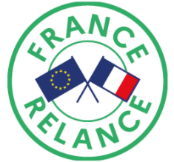 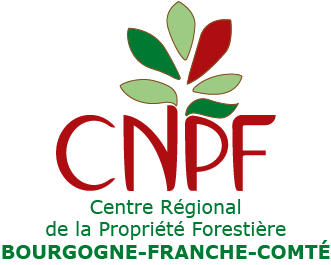 demande de MODIFICATIONS APPORTEES PAR AVENANT AU PLAN SIMPLE DE GESTION N° __-____-__Ce document est à utiliser soit comme un imprimé à remplir, soit comme un guide indiquant la succession et le contenu des paragraphes, qui peuvent alors être rédigés sur papier libre.Il ne peut être utilisé que dans le cadre d’un avenant modificatif lié à une demande d’aide au titre du plan de relance.Afin de s’adapter au calendrier du Plan de relance, volet « renouvellement des forêts », et dans un objectif de simplification des démarches pour le couple propriétaire/gestionnaire, ce document est conçu pour pouvoir à la fois être utilisé comme diagnostic sylvicole nécessaire aux dossiers de demande d’aide et servir d’avenant de modification au Plan simple de gestion.En cas de modifications majeures du Plan simple de gestion, pour lesquelles un simple avenant au PSG serait inadapté, les propriétaires seront informés ultérieurement de la nécessité de déposer un nouveau PSG.La demande d'avenant est à fournir en deux exemplaires au CRPF de Bourgogne-Franche-Comté.PROPRIETAIRE DE LA FORET NOM et PRENOM ou RAISON SOCIALE :Adresse :Téléphone : 	E-mail :Nom de la Forêt :	Date de fin de validité du PSG :   /   /       Nom et coordonnées du gestionnaire :AJOUT EVENTUEL DE PARCELLES AU PSG Parcelle(s) cadastrale (s) et forestières ajoutée(s) au PSG : Surface totale du PSG avant modification : ___________________Surface totale ajoutée au PSG ___________________________LE PROJET DE RENOUVELLEMENT et L’IDENTIFICATION DES ZONAGES ENVIRONNEMENTAUX Volet 1a : peuplement d’épicéa sinistré par les scolytes  Volet 1b : peuplement d’une autre essence atteint par des mortalités Volet 2 : peuplements vulnérables aux effets du changement climatique Volet 3 : peuplements pauvresTableau de répartition par types de peuplement d’origine Liste des zonages environnementaux et enjeux sociaux :Pour identifier les zonages, les imprimer et vérifier la réglementation, vous pouvez utiliser le site La Forêt Bouge Bourgogne – Franche-Comté / rubrique démarche en ligne / coupes et travaux : https://www.laforetbouge.fr/bourgognefranchecomte/services/demarches-en-ligne/declaration-coupes-travaux	Le propriétaire (ou son représentant) demande l’agrément au titre des articles L.122-7 et 8 du code forestier pour les législations ci-avant N.B. : L'agrément de l'avenant au PSG par le CRPF au titre de cette(s) législation(s) dispense de toute demande d'autorisation, déclaration, évaluation d'incidences Natura 2000, pour la mise en œuvre de toutes les opérations de gestion prévues au PSG (coupes et types de travaux programmés) durant sa période d'application.FICHE 1 	DIAGNOSTIC PEUPLEMENTS SINISTRES (volet 1)PEUPLEMENT D’ORIGINE Le peuplement est encore sur pied :Le diamètre est >= à 15 cm   oui   non précisez la date de la dernière coupe (mois/année) : ________ Le peuplement est déjà exploité –  Le peuplement est en partie exploité :Précisez la date de début de la coupe (mois/année) : _____________La coupe sanitaire a fait l’objet d’une déclaration de coupe d’urgence (CNPF) ou autorisation de coupe auprès de la DDT:  oui   non  pas encore  coupe programmée au Document de gestionLa régénération naturelle est présente :  non  oui principalement sous forme de  semis –  rejets –  drageonsLa régénération naturelle est répartie de manière  dense  clairsemée  bien répartieComposition en essences : Age du peuplement d’origine :         ansVOLET 1a : Peuplement d’épicéa scolytéTaux de mortalité sur la surface du peuplement (%) :      %Le Bois d’industrie a-t-il été exploité :  oui   non Je certifie que l’impact des scolytes a généré un taux de mortalité de plus de 20% Si nécessaire, joindre au moins l’une des pièces suivantes à la demande d’aide : le courrier du CRPF en réponse à une déclaration de coupe d’urgence, la décision d’agrément de la demande de coupe dérogatoire pour raison sanitaire (courrier CRPF), la facture de vente de bois correspondante (bordereau de coupe...)☐ l’autorisation de la DDT pour une coupe de plus de 4 ha hors document de gestion durable. (si ces parcelles s’ajoutent au PSG par avenant compléter le tableau de la page 1). si nécessaire, autre document de force probante équivalente.En l’absence des pièces précédentes, je peux justifier que le peuplement est impacté par les scolytes avec un taux de plus de 20% :VOLET 1b : Peuplement atteint par un phénomène de sècheresse, un ravageur ou un agent pathogène (autre essence qu’épicéa)Essence prépondérante du peuplement (> 50% du couvert) : Taux de mortalité sur la surface de l’essence prépondérante :     %Décrire le peuplement d’origine, la nature du phénomène responsable de la mortalité et la valeur des bois Je certifie que le taux de mortalité est > à 20% de la surfaceJoindre au moins l’une des pièces suivantes à la demande d’aide : le courrier du CRPF en réponse à une déclaration de coupe d’urgence, la décision d’agrément de la demande de coupe dérogatoire pour raison sanitaire (courrier CRPF), la facture de vente de bois correspondante (bordereau de coupe...) l’autorisation de la DDT pour une coupe de plus de 4 ha hors document de gestion durable.CONTEXTE STATIONNEL ET CHOIX D’ESSENCESEssences identifiées comme adaptées au contexte et à la fonction productiveTaux de diversification retenu : Essences et provenances retenues pour le projet de plantation au regard des caractéristiques stationnelles, sylvicoles, environnementales et socioéconomiques :Région forestière concernée (SER ou Région IFN) :Le massif est couvert par le catalogue des stations ou le guide de choix des essences suivant (recommandé) :Les stations identifiées pour le projet sont les suivantes (recommandé) :CHOIX DES ITINERAIRES et PROGRAMME DE COUPES ET TRAVAUX Les reconstitutions sont déjà prévues au PSG en vigueur et ne sont pas modifiées, il n’est donc pas nécessaire de le modifier : vous avez néanmoins la possibilité de reporter les éléments dans les champs ci-dessous (facultatif) Tout ou partie des reconstitutions ne sont pas programmées dans le PSG ou sont modifiées, cela nécessite donc un avenant au PSG : Objectifs et directives de gestion pour les peuplements scolytés à renouveler (volet 1a)Objectifs et directives de gestion pour les peuplements atteints par de la mortalité - autre essence que l’épicéa – (Volet 1b)Opérations sylvicoles à mener :  Coupe Année n Travaux préparatoires à la plantation : Mise en place des plants : Année n+__ Le niveau de protection contre le risque de dégâts par le gibier est :  faible –  moyen –  élevé Protection contre le gibier : type  protection individuelle –  répulsif –  clôture Entretien des plantations : Année n+__, n +    , et n + __ Travaux en vue de l’installation de semis naturels : Ouverture de cloisonnements sylvicolesAutres opérations : ________________Autres opérations : ________________Programme des coupes et des travaux modifiant le PSG 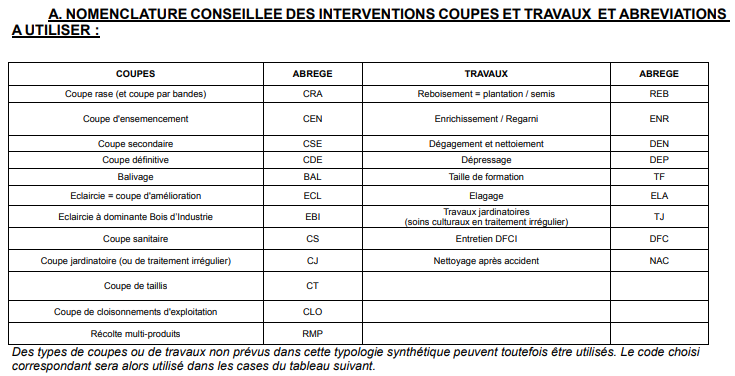 Pièces jointes (s'il y a lieu) : nouveau plan particulier, plan annexe, nouvel extrait cadastral... 	Je certifie l’exactitude des informations renseignées dans la présente fiche diagnosticA	le	Signature du propriétaire (1) ou du gérant mandaté (2) :Signature du gestionnaire :En cas d’indivision, l’imprimé doit être signé par les indivisaires représentant au moins les 2/3 des droits indivis.	En cas de démembrement nue-propriété/usufruit, l’imprimé doit être signé par chaque usufruitier et nu-propriétaire.Joindre également le mandat de pouvoir, la copie du document nommant le représentant légal ou l’extrait K-bis du registre des sociétés.FICHE 2 	DIAGNOSTIC PEUPLEMENT VULNERABLE AU CHANGEMENT CLIMATIQUE (volet 2)PEUPLEMENT D’ORIGINE Le peuplement est encore sur pied :Le diamètre est >= à 15 cm   oui   non précisez la date de la dernière coupe (mois/année) : ________ Le peuplement est déjà exploité –  Le peuplement est en partie exploité :Précisez la date de début de la coupe (mois/année) : _____________La coupe sanitaire a fait l’objet d’une déclaration de coupe d’urgence (CNPF) ou autorisation de coupe auprès de la DDT:  oui   non  pas encore  coupe programmée au Document de gestionLa régénération naturelle est présente :  non  oui principalement sous forme de  semis –  rejets –  drageonsLa régénération naturelle est répartie de manière  dense  clairsemée  bien répartieComposition en essences : Age du peuplement d’origine :         ansDescription du peuplement concerné :VULNERABILITE DU PEUPLEMENTJustifier que l’essence prépondérante ___________________ est vulnérable et décrire pourquoi les conditions stationnelles, sanitaires, sylvicoles ou encore climatique sont telles qu’en l’absence de renouvellement ces peuplements sont voués à des arrêtes de croissance puis a un dépérissement avant terme :Dépérissement :Vulnérabilité climatique : Justifier de la valeur du peuplement Je certifie que l’avenir de l’essence prépondérante (représentant plus de 50 % du couvert) est compromisCONTEXTE STATIONNEL ET CHOIX DES ESSENCESEssences identifiées comme adaptées au contexte et à la fonction productiveTaux de diversification retenu : Essences et provenances retenues pour le projet de plantation au regard des caractéristiques stationnelles, sylvicoles, environnementales et socioéconomiques :Région forestière concernée (SER ou région IFN) :Le massif est couvert par le catalogue des stations ou le guide de choix des essences suivant (recommandé) :Les stations identifiées pour le projet sont les suivantes (recommandé):SYLVICULTURE et PROGRAMME DE COUPES ET TRAVAUX Les reconstitutions sont déjà prévues au PSG en vigueur et ne sont pas modifiées, il n’est donc pas nécessaire de le modifier : vous avez néanmoins la possibilité de reporter les éléments dans les champs ci-dessous (facultatif). Tout ou partie des reconstitutions ne sont pas programmées dans le PSG ou sont modifiées, cela nécessite donc un avenant au PSG : Nouveaux objectifs et directives de gestion pour les peuplements vulnérablesOpérations sylvicoles à mener :  Coupe Année n Travaux préparatoires à la plantation : Mise en place des plants : Année n+__ Le niveau de risque de dégâts par le gibier est :  faible –  moyen –  élevé Protection contre le gibier : type  protection individuelle –  répulsif –  clôture Entretien des plantations : Année n+__, n +    , et n + __ Travaux en vue de l’installation de semis naturels : Ouverture de cloisonnements sylvicolesAutres opérations : ________________Autres opérations : ________________Préciser la façon dont le propriétaire/gestionnaire adapte éventuellement sa sylviculture aux zones à enjeux :Programme des coupes et des travaux modifiant le PSGPièces jointes (s'il y a lieu) : nouveau plan particulier, plan annexe, nouvel extrait cadastral... 	Je certifie l’exactitude des informations renseignées dans la présente fiche diagnosticA	le	Signature du propriétaire (1) ou du gérant mandaté (2) :Signature du gestionnaire :En cas d’indivision, l’imprimé doit être signé par les indivisaires représentant au moins les 2/3 des droits indivis.	En cas de démembrement nue-propriété/usufruit, l’imprimé doit être signé par chaque usufruitier et nu-propriétaire.Joindre également le mandat de pouvoir, la copie du document nommant le représentant légal ou l’extrait K-bis du registre des sociétés.FICHE 3 	DIAGNOSTIC PEUPLEMENT PAUVRE (volet 3)PEUPLEMENT D’ORIGINE Le peuplement est encore sur pied :Le diamètre est >= à 15 cm   oui   non précisez la date de la dernière coupe (mois/année) : ________ Le peuplement est déjà exploité –  Le peuplement est en partie exploité :Précisez la date de début de la coupe (mois/année) : _____________La coupe sanitaire a fait l’objet d’une déclaration de coupe d’urgence (CNPF) ou autorisation de coupe auprès de la DDT:  oui   non  pas encore  coupe programmée au Document de gestion  sans objetLa régénération naturelle est présente :  non  oui principalement sous forme de  semis –  rejets –  drageonsLa régénération naturelle est répartie de manière  dense  clairsemée  bien répartieComposition en essences : Age du peuplement d’origine :         ansLe bénéficiaire de l’aide est propriétaire depuis plus de 10 ans :    oui     non Description du peuplement concerné :CONTEXTE STATIONNEL ET CHOIX DES ESSENCESEssences identifiées comme adaptées au contexte et à la fonction productiveTaux de diversification retenu : Essences et provenances retenues pour le projet de plantation au regard des caractéristiques stationnelles, sylvicoles, environnementales et socioéconomiques :Région forestière concernée (SER ou région IFN) :Le massif est couvert par le catalogue des stations ou le guide de choix des essences suivant (recommandé) :Région forestière concernée (SER ou ancienne région IFN) : Les stations identifiées pour le projet sont les suivantes (recommandé):VALEUR DU PEUPLEMENTJustifier de la valeur du peuplementSYLVICULTURE et PROGRAMME DE COUPES ET TRAVAUX Les reconstitutions sont déjà prévues au PSG en vigueur et ne sont pas modifiées, il n’est donc pas nécessaire de le modifier : vous avez néanmoins la possibilité de reporter les éléments dans les champs ci-dessous (facultatif). Tout ou partie des reconstitutions ne sont pas programmées dans le PSG ou sont modifiées, cela nécessite donc un avenant au PSG : Objectifs et directives de gestion pour les peuplements pauvresOpérations sylvicoles à mener :  Coupe année n Travaux préparatoires à la plantation Mise en place des plants : année n+__Le niveau de risque de dégâts par le gibier est :  faible –  moyen –  élevé Protection contre le gibier : type  protection individuelle –  répulsif –  clôture  Entretien des plantations : années n+__, n +     , n +   … Travaux en vue de l’installation de semis naturels Ouverture de cloisonnements sylvicolesAutres opérations : _______________Préciser la façon dont le propriétaire/gestionnaire adapte éventuellement sa sylviculture aux zones à enjeux :Programme des coupes et des travaux modifiant le PSG Pièces jointes (s'il y a lieu) : nouveau plan particulier, plan annexe, nouvel extrait cadastral... A	le	Signature du propriétaire (1) ou du gérant mandaté (2) :Signature du gestionnaire :En cas d’indivision, l’imprimé doit être signé par les indivisaires représentant au moins les 2/3 des droits indivis.	En cas de démembrement nue-propriété/usufruit, l’imprimé doit être signé par chaque usufruitier et nu-propriétaire.Joindre également le mandat de pouvoir, la copie du document nommant le représentant légal ou l’extrait K-bis du registre des sociétés.CommuneSection cadastraleN° Parcelle cadastraleN° Parcelle forestièreSurface (ha)Monichon : date dernier engagementDEFI : date dernier engagementIFI :Date du dernier engagementParcelle forestièreSous parcelleVolet 1a surface de peuplement d’épicéa sinistréVolet 1b surface de peuplement d’une autre essence atteint  de mortalitéVolet 2 surface de peuplement vulnérableVolet 3 surface de peuplement pauvre Zonage environnemental concerné (voir liste ci-dessous)AA110 ha3.5 haSite N2000, Arrêté de biotopeCompléter la FICHE 1 ci-aprèsCompléter la FICHE 1 ci-aprèsCompléter le FICHE 2 ci-aprèsCompléter la FICHE 3 ci-aprèsChapitre dédié dans les fichesSite naturel classé ou inscritMonument historiqueArrêté de protection de biotopeRéserve naturelle régionale ou nationaleSite Natura 2000Site patrimonial remarquableParc National Accueil du public, sentier de randonnée...Essence du peuplement d’origine 
(par importance décroissante)Essence du peuplement d’origine 
(par importance décroissante)Essence du peuplement d’origine 
(par importance décroissante)Essence du peuplement d’origine 
(par importance décroissante)Régénération naturelle acquise (par importance décroissante)Régénération naturelle acquise (par importance décroissante)Régénération naturelle acquise (par importance décroissante)Essence prépondérante > 50 % du couvertEssence secondaire 1Essence secondaire 2Essence secondaire3Essence 1Essence2Essence 3Epicéa 80 %Mélèze 20 %--aucuneType de peuplement : Diamètre dominant de l’essence prépondérante :Volume (m3/ha) ou surface terrière à l’hectare (m²/ha)Proportion de GB :           %Cause de la mortalité, ou nature du phénomène :Valeur des bois : estimation               €  ou valeur à la vente                 € précisez (hors taillis, recrus et accrus)EssenceNiveau de disponibilité des plants (élevé/correct/faible)Essences objectif Essences objectif Essences objectif Essences secondairesEssences secondairesEssences secondairesEss. 1Ess.2Ess.3Ess. 4Ess. 5Ess. 6Ilot 1DouglasChêne sessilePin LaricioProportion (en  nombre de tiges ou %)60%20%20%Situation d’expérimentation de nouvelles essences (oui/non)nonnonnonIlot 2Proportion (en  nombre de tiges ou %)Situation d’expérimentation de nouvelles essences (oui/non)Catalogue ou guide des stationsEléments de localisationType de station – principaux facteurs limitants et fertilitéEx Parcelle XX à XXEx. bord de cours d’eau de la parcelle XXType d’implantation pied à pied, en bande, placeau, bouquet, parquet, bloc, mixte...Densiténbr de plants/haNiveau de risque dans la réussite du renouvellement  (faible/maitrisé/élevé)CommentairesIlot 1En plein1 300Blocs de chênes de 5/5 plants dans les douglasIlot 2Ilot 3Préciser la façon dont le propriétaire/gestionnaire adapte éventuellement sa sylviculture aux zones à enjeux :Années de validité du PSGAnnées de validité du PSGAnnées de validité du PSGAnnées de validité du PSGAnnées de validité du PSGAnnées de validité du PSGAnnées de validité du PSGAnnées de validité du PSGParcelles ou sous-parcelles forestièresModalitéSurface20212022202320242025202620272028...CRAREBDENDENEssence du peuplement d’origine 
(par importance décroissante)Essence du peuplement d’origine 
(par importance décroissante)Essence du peuplement d’origine 
(par importance décroissante)Essence du peuplement d’origine 
(par importance décroissante)Régénération naturelle acquise (par importance décroissante)Régénération naturelle acquise (par importance décroissante)Régénération naturelle acquise (par importance décroissante)Essence prépondérante > 50 % du couvertEssence secondaire 1Essence secondaire 2Essence secondaire3Essence 1Essence2Essence 3Epicéa 80 %Mélèze 20 %--aucuneType de peuplement : Composition de la futaie : essence(s) et proportion (en volume, nombre de tiges, surface terrière ou surface – à préciser) :Composition du taillis : essence(s) et proportion (en volume, nombre de tiges, surface terrière ou surface – à préciser) :Diamètre moyen des arbres de la futaie régulière, sinon indiquer irrégulier :Volume (m3/ha) ou surface terrière à l’hectare (m²/ha) : Proportion de gros bois :     %Dépérissement constaté :Origine du dépérissement Ex. essence déconseillée par le catalogue ou le guide des stations / essence insuffisamment alimentée en eau sur une station présentant une faible réserve utilisable.Ex. essence présentant un risque élevé de dépérissement au regard d’un outil de diagnostic reconnu (BIOCLIMSOL, CLIMESSENCE...)Taux de dépérissement du peuplementMéthode de diagnostic utilisée : DEPEFEU, DEPERIS, ARCHI, autre... :L’avenir de l’essence prépondérante est compromis du fait du contexte stationnel actuel ou de ses évolutions prévisibles :  oui   non   ne se prononce pasMéthode de diagnostic utilisée : BIOCLIMSOL, CLIMESSENCE, autre : Valeur des bois : estimation       €   ou valeur à la vente           €EssenceNiveau de disponibilité des plants (élevé/correct/faible)Essences objectif Essences objectif Essences objectif Essences secondairesEssences secondairesEssences secondairesEss. 1Ess.2Ess.3Ess. 4Ess. 5Ess. 6Ilot 1DouglasChêne sessilePin LaricioProportion (en  nombre de tiges ou %)60%20%20%Situation d’expérimentation de nouvelles essences (oui/non)nonnonnonIlot 2Proportion (en  nombre de tiges ou %)Situation d’expérimentation de nouvelles essences (oui/non)Voir annexe 1 : liste catalogues et carte de localisation Eléments de localisationType de station – principaux facteurs limitants et fertilitéEx Parcelle XX à XXEx. bord de cours d’eau de la parcelle XXType d’implantation pied à pied, en bande, placeau, bouquet, parquet, bloc, mixte...Densiténbr de plants/haNiveau de risque dans la réussite du renouvellement  (faible/maitrisé/élevé)CommentairesIlot 1En plein1 300Blocs de chênes de 5/5 plants dans les douglasIlot 2Ilot 3...Années de validité du PSGAnnées de validité du PSGAnnées de validité du PSGAnnées de validité du PSGAnnées de validité du PSGAnnées de validité du PSGAnnées de validité du PSGAnnées de validité du PSGParcelles ou sous-parcelles forestièresModalitéSurface20212022202320242025202620272028...CRAREBDENDENEssence du peuplement d’origine 
(par importance décroissante)Essence du peuplement d’origine 
(par importance décroissante)Essence du peuplement d’origine 
(par importance décroissante)Essence du peuplement d’origine 
(par importance décroissante)Régénération naturelle acquise (par importance décroissante)Régénération naturelle acquise (par importance décroissante)Régénération naturelle acquise (par importance décroissante)Essence prépondérante > 50 % du couvertEssence secondaire 1Essence secondaire 2Essence secondaire3Essence 1Essence2Essence 3Epicéa 80 %Mélèze 20 %--aucuneType de peuplement : Composition de la futaie : essence(s) et proportion (en volume, nombre de tiges, surface terrière ou surface – à préciser) :Composition du taillis : essence(s) et proportion (en volume, nombre de tiges, surface terrière ou surface – à préciser) :Diamètre moyen des arbres de la futaie:Volume (m3/ha ou surface terrière à l’hectare (m²/ha)Proportion de Gros Bois :     %EssenceNiveau de disponibilité des plants (élevé/correct/faible)Essences objectif Essences objectif Essences objectif Essences secondairesEssences secondairesEssences secondairesEss. 1Ess.2Ess.3Ess. 4Ess. 5Ess. 6Ilot 1DouglasChêne sessilePin LaricioProportion (en  nombre de tiges ou %)60%20%20%Situation d’expérimentation de nouvelles essences (oui/non)nonnonnonIlot 2Proportion (en  nombre de tiges ou %)Situation d’expérimentation de nouvelles essences (oui/non)Eléments de localisationType de station – principaux facteurs limitants et fertilitéEx Parcelle XX à XXEx. bord de cours d’eau de la parcelle XXValeur des bois : estimation       €   ou valeur à la vente           €Type d’implantationDensiténb de plants/haCommentairesIlot 1Menu déroulant pied à pied, en bande, placeau, bouquet, parquet, bloc, mixte...Ilot 2Ilot 3...Commentaire/description champ libreAnnées de validité du PSGAnnées de validité du PSGAnnées de validité du PSGAnnées de validité du PSGAnnées de validité du PSGAnnées de validité du PSGAnnées de validité du PSGAnnées de validité du PSGParcelle ou sous parcelle forestièresModalitéSurface20212022202320242025202620272028...CRAREBDENDEN